ΦΥΛΛΟ ΕΡΓΑΣΙΑΣ 1:Γεια σας παιδιά!Στόχος αυτής της εργασίας είναι να μάθουμε, ότι πρέπει να τηρούμε αυστηρά τους κανόνες ατομικής υγιεινής, για να μην εξαπλωθεί η εποχική γρίπη και να μείνουμε όλοι μας υγιείς! Α) Πρώτα, διαβάστε προσεκτικά τους παρακάτω κανόνες ατομικής υγιεινής και παρατηρήστε τις εικόνες!Αποφεύγω να πιάνω με τα  χέρια μου τα μάτια, τη μύτη και το στόμα. 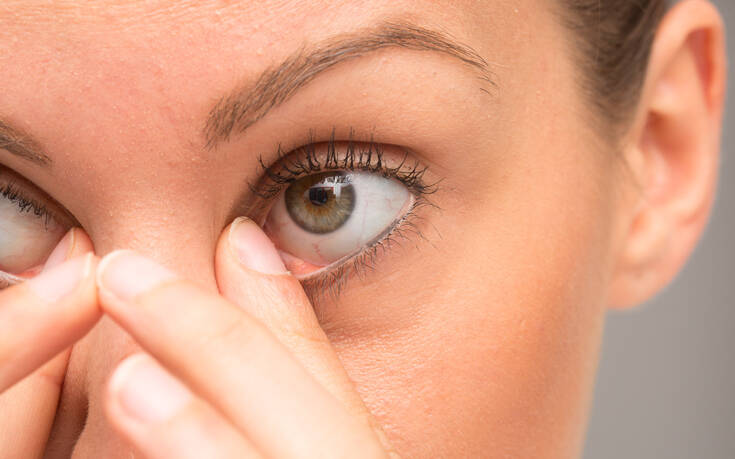 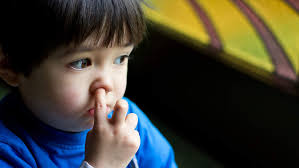 Χρησιμοποιώ στο σχολείο μόνο τα προσωπικά μου αντικείμενα (μολύβια, γόμα, στυλό, μαρκαδόρους κτλ.) 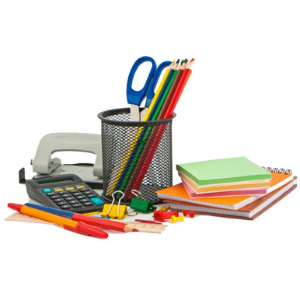 Όταν βήχω ή φτερνίζομαι, καλύπτω τη μύτη και το στόμα με το μανίκι στο ύψος του αγκώνα ή με χαρτομάντιλο.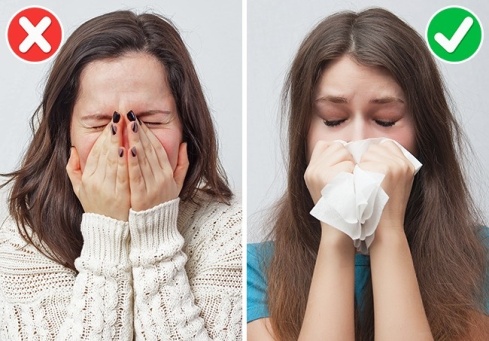 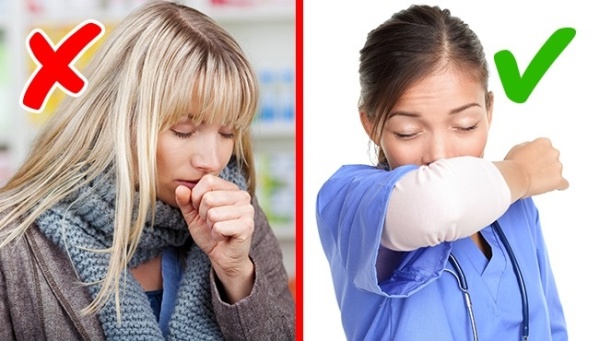 Πετώ αμέσως το χρησιμοποιημένο χαρτομάντιλο στα σκουπίδια. 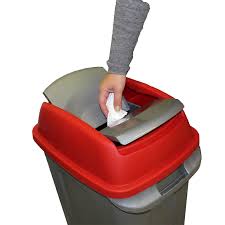 Απαγορεύεται τα παιδιά να πίνουν νερό απευθείας από τη βρύση με το στόμα.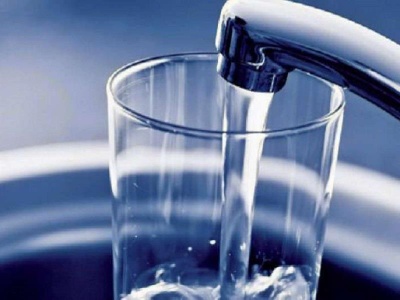 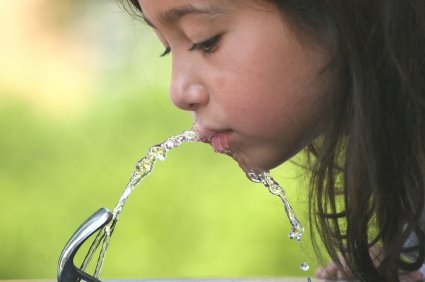 Πλένω πολύ συχνά τα χέρια με σαπούνι και νερό ή εναλλακτικά χρησιμοποιώ αντισηπτικό.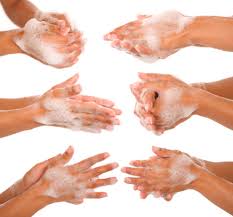 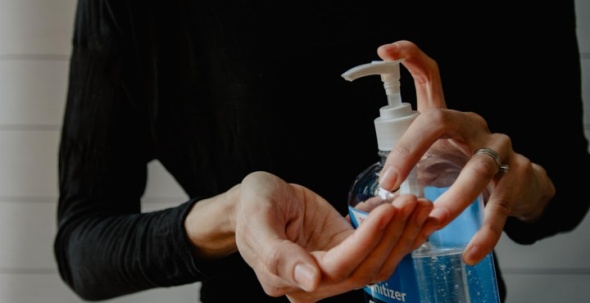 Β) Τώρα, έχοντας στο νου σας αυτούς τους βασικούς κανόνες, προσπαθήστε να βρείτε, ποια παιδιά κάνουν ΣΩΣΤΕΣ κινήσεις και προσέχουν την υγεία τους! Ο Γιώργος το διάλειμμα δίψασε και ήπιε νερό από τη βρύση του σχολείου με το στόμα! Κύκλωσε ΣΩΣΤΟ ή ΛΑΘΟΣ!Η Μαρία έφαγε το κολατσιό της χωρίς να πλύνει τα χέρια της!Κύκλωσε ΣΩΣΤΟ ή ΛΑΘΟΣ!Η Άννα καθάρισε με αντισηπτικό το μολύβι που δανείστηκε από τον Γιάννη!Κύκλωσε ΣΩΣΤΟ ή ΛΑΘΟΣ!Ο Νίκος έβηξε μέσα στον αγκώνα του γιατί ξέχασε τα χαρτομάντιλα στο σπίτι του! Κύκλωσε ΣΩΣΤΟ ή ΛΑΘΟΣ!Σωστά λοιπόν φέρονται μόνο ……………………… και ………………………… !                                               Καλή επιτυχία!